МИНИСТЕРСТВО ЗДРАВООХРАНЕНИЯСАМАРСКОЙ ОБЛАСТИПРИКАЗот 5 сентября 2022 г. N 1177ОБ ОПРЕДЕЛЕНИИ УСЛУГИ, УТВЕРЖДЕНИИ ПОКАЗАТЕЛЯ И МЕТОДИКИРАСЧЕТА ПО ОЦЕНКЕ ДОСТУПА СОЦИАЛЬНО ОРИЕНТИРОВАННЫХНЕКОММЕРЧЕСКИХ ОРГАНИЗАЦИЙ НА РЫНОК УСЛУГ В СФЕРЕЗДРАВООХРАНЕНИЯ В САМАРСКОЙ ОБЛАСТИВ соответствии с пунктом 5.5 Комплексного плана мероприятий Самарской области по обеспечению поэтапного доступа негосударственных организаций, осуществляющих деятельность в социальной сфере, к бюджетным средствам, выделяемым на предоставление социальных услуг населению, на 2021 - 2024 годы, утвержденного распоряжением Правительства Самарской области от 17.12.2021 N 592-р, приказываю:1. Определить, что для оценки доступа социально ориентированных некоммерческих организаций на рынок услуг в сфере здравоохранения в Самарской области применяется следующая услуга:"Предоставление субсидий некоммерческим организациям, не являющимся государственными (муниципальными) учреждениями, за счет средств областного бюджета на финансовое обеспечение оказания паллиативной медицинской помощи".2. Утвердить прилагаемые целевой показатель оценки доступа социально ориентированных некоммерческих организаций на рынок услуг в сфере здравоохранения в Самарской области по услуге "Предоставление субсидий некоммерческим организациям, не являющимся государственными (муниципальными) учреждениями, за счет средств областного бюджета на финансовое обеспечение оказания паллиативной медицинской помощи" и методику его расчета.3. Управлению организационной деятельности департамента информатизации и организационной деятельности министерства здравоохранения Самарской области (Степановой):обеспечить доведение настоящего Приказа до сведения заинтересованных лиц и организаций;направить электронную копию настоящего Приказа в формате pdf и docx (doc.) в Региональный информационный центр общероссийской сети распространения правовой информации "КонсультантПлюс".4. Контроль за исполнением настоящего Приказа возложить на департамент организации медицинской помощи населению министерства здравоохранения Самарской области (Вдовенко).Министрздравоохранения Самарской областиА.С.БЕНЯНУтвержденыПриказомминистерства здравоохраненияСамарской областиот 5 сентября 2022 г. N 1177ЦЕЛЕВОЙ ПОКАЗАТЕЛЬОЦЕНКИ ДОСТУПА СОЦИАЛЬНО ОРИЕНТИРОВАННЫХ НЕКОММЕРЧЕСКИХОРГАНИЗАЦИЙ НА РЫНОК УСЛУГ В СФЕРЕ ЗДРАВООХРАНЕНИЯВ САМАРСКОЙ ОБЛАСТИ ПО УСЛУГЕ "ПРЕДОСТАВЛЕНИЕ СУБСИДИЙНЕКОММЕРЧЕСКИМ ОРГАНИЗАЦИЯМ, НЕ ЯВЛЯЮЩИМСЯ ГОСУДАРСТВЕННЫМИ(МУНИЦИПАЛЬНЫМИ УЧРЕЖДЕНИЯМИ, ЗА СЧЕТ СРЕДСТВ ОБЛАСТНОГОБЮДЖЕТА НА ФИНАНСОВОЕ ОБЕСПЕЧЕНИЕ ОКАЗАНИЯ ПАЛЛИАТИВНОЙМЕДИЦИНСКОЙ ПОМОЩИ" И МЕТОДИКА ЕГО РАСЧЕТА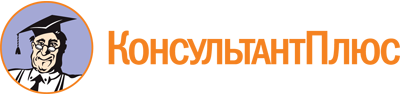 Приказ министерства здравоохранения Самарской области от 05.09.2022 N 1177
"Об определении услуги, утверждении показателя и методики расчета по оценке доступа социально ориентированных некоммерческих организаций на рынок услуг в сфере здравоохранения в Самарской области"Документ предоставлен КонсультантПлюс

www.consultant.ru

Дата сохранения: 25.11.2022
 Наименование показателяФормула (методика) расчетаИсточники данных для расчета показателяЦелевой индикаторУдельный вес некоммерческих организаций, не являющихся государственными (муниципальными) учреждениями, в общем количестве некоммерческих организаций, имеющих лицензию на оказание паллиативной медицинской помощи, которым предоставлены субсидии за счет средств областного бюджета на финансовое обеспечение оказания паллиативной медицинской помощиDi = Bi / Ai x 100, где:Di - удельный вес некоммерческих организаций, не являющихся государственными (муниципальными) учреждениями, в общем количестве некоммерческих организаций, имеющих лицензию на оказание паллиативной медицинской помощи, которым предоставлены субсидии за счет средств областного бюджета на финансовое обеспечение оказания паллиативной медицинской помощи (%),Bi - количество некоммерческих организаций, не являющихся государственными (муниципальными) учреждениями, которым предоставлены субсидии за счет средств областного бюджета на финансовое обеспечение оказания паллиативной медицинской помощи;Ai - общее количество некоммерческих организаций, имеющих лицензию на оказание паллиативной медицинской помощиРезультаты конкурса министерства здравоохранения Самарской области, реестр лицензий на медицинскую деятельностьДоля пациентов, получивших паллиативную медицинскую помощь из общего числа пациентов, нуждающихся в паллиативной медицинской помощи - в соответствии с Планом мероприятий ("дорожная карта") "Повышение качества и доступности паллиативной медицинской помощи" до 2024 года", утв. Правительством Российской Федерации 28.07.2020 N 6551п-П12